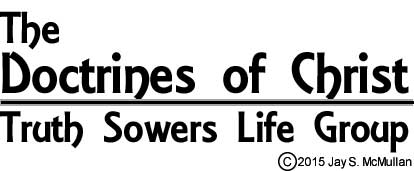 Faith Number 3Lesson Number SevenHebrews 6:1 (KJV) 
1  Therefore leaving the principles of the doctrine of Christ, let us go on unto perfection; not laying again the foundation of repentance from dead works, and of faith toward God, You may wonder why I am teaching this series on the Doctrines of Christ when Paul says that we should get beyond this. The reason I am teaching it is because I want to make sure all of you have a chance to hear it and that you all have chance to understand it. Hearing does not always mean you will get it. How you “hear” is up to you. Jesus, through the Apostle John, told the people in the churches to “hear what the Spirit said to the church!” I am responsible for teaching you the Word of God and to make sure I am teaching the TRUE gospel, not tradition or some watered down junk that is full of psychology and philosophy. What you do with it is up to you.In the Weymouth translation of the New Testament, it says we should not have to continually re-lay this foundation. Hebrews 6:1 (Weymouth New Testament)Therefore leaving elementary instruction about the Christ, let us advance to mature manhood and not be continually re-laying a foundation of repentance from lifeless works and of faith in God,Why did Paul have to continually re-lay this foundation? Because the people did not get it! They did not RECEIVE the Word that was preached to them! They did not listen with their spiritual ears!The people are the ones who caused Paul to have to continually re-lay this foundational teaching.I have learned that any time I teach, there will be some that get it and there will be those that don’t. My desire is that you will all get what I am teaching and that it will drop in your spirit and become the RHEMA Word to you.Many Christians have had a foundation laid that is not the TRUE FOUNDATION! Many of you have been taught traditions rather than the true Word of God. Hebrews 6:1 (Aramaic Bible in Plain English)Because of this, let us leave the beginning of the message of The Messiah, and let us go on to perfection; or are you laying again another foundation for conversion from dead works and for faith in God,I was taught as a child that divine healing was not for today, that tongues, interpretation of tongues and prophecy were not for today. I was taught that the miracles and other great things that happened in the book of Acts only happened once, never to happen again. I was told that the only reason those things happened is because it was the beginning of the church and at some point, all that stuff ceased. I had a different foundation laid in my life that was not scriptural! Those were lies and they were taught from the pulpit! Unfortunately, they are still being taught from many pulpits.Guess what, that stuff has NEVER ceased. We have new people being added to the Church DAILY across this world. The Church grows daily! Why would the Holy Spirit stop working in the lives of those who make up the Church? “The book of Acts is the only book in the Bible that is still being written!” Author UnknownThe Word was confirmed with signs and wonders and still is!Mark 16:15-20 (KJV) 
15  And he said unto them, Go ye into all the world, and preach the gospel to every creature. 
16  He that believeth and is baptized shall be saved; but he that believeth not shall be damned. 
17  And these signs shall follow them that believe; In my name shall they cast out devils; they shall speak with new tongues; 
18  They shall take up serpents; and if they drink any deadly thing, it shall not hurt them; they shall lay hands on the sick, and they shall recover. 
19  So then after the Lord had spoken unto them, he was received up into heaven, and sat on the right hand of God. 
20  And they went forth, and preached every where, the Lord working with them, and confirming the word with signs following. Amen. Hebrews 2:1-4 (KJV) 
1  Therefore we ought to give the more earnest heed to the things which we have heard, lest at any time we should let them slip. 
2  For if the word spoken by angels was stedfast, and every transgression and disobedience received a just recompence of reward; 
3  How shall we escape, if we neglect so great salvation; which at the first began to be spoken by the Lord, and was confirmed unto us by them that heard him; 
4  God also bearing them witness, both with signs and wonders, and with divers miracles, and gifts of the Holy Ghost, according to his own will? Do not believe people who say God no longer moves by His Spirit and that He no longer confirms His Word through signs and wonders! Don’t believe them!Galatians 1:6-9 (KJV) 
6  I marvel that ye are so soon removed from him that called you into the grace of Christ unto another gospel: 
7  Which is not another; but there be some that trouble you, and would pervert the gospel of Christ. 
8  But though we, or an angel from heaven, preach any other gospel unto you than that which we have preached unto you, let him be accursed. 
9  As we said before, so say I now again, If any man preach any other gospel unto you than that ye have received, let him be accursed. What are some examples of ANOTHER GOSPEL that may be taught in our churches?If you are not “into the Word of God” you won’t have a clue when something is taught that is “ANOTHER GOSPEL.”Suppose you hear a preacher proclaim that healing is not for today, that it ceased somewhere back in time. Is that the Gospel or is that “ANOTHER GOSPEL?”Matthew 4:23 (ESV)And he went throughout all Galilee, teaching in their synagogues and proclaiming the gospel of the kingdom and healing every disease and every affliction among the people.Acts 10:38 (KJV) 
38  How God anointed Jesus of Nazareth with the Holy Ghost and with power: who went about doing good, and healing all that were oppressed of the devil; for God was with him.Matthew 8:16-17 (KJV) 
16  When the even was come, they brought unto him many that were possessed with devils: and he cast out the spirits with his word, and healed all that were sick: 
17  That it might be fulfilled which was spoken by Esaias the prophet, saying, Himself took our infirmities, and bare our sicknesses.Let me tell you, God’s Word is not dead, it is not finished! God’s Word is ALIVE, it is MORE POWERFUL THAN ANY WEAPON ON EARTH! The Word of God STILL DOES WHAT IT SAYS IT WILL DO! God’s Word STILL SAVES, IT STILL HEALS AND IT STILL MAKES ABUNDANT PROVISION FOR US!Anyone that tells you anything different than that is a liar and he is of his father, the devil! Paul said to “let him be accursed!”Oh how I long for all of you to get that! To truly understand our Father’s love for you! To understand exactly and fully what is provided to you through the ATONEMENT! But I realize I cannot MAKE you get it. I USED TO BE A WORRIER! I’m not any longer because I UNDERSTAND God’s Word! I could easily let myself worry over you if I don’t think you are understanding His Word because I love you and I want you to walk in the freedom and the victory of His Word!It is NOT my job to MAKE you get it. It is my job to teach the uncompromising Word of God, to take that seed and sow it. And then I have to trust that God will do what He said and cause His Word to grow in you!But like the Parable of the Sower, in Luke chapter 8 teaches us, there will be those of you who are like the footpath. The seed (the Word) will go in one of your ears and out the other and you won’t get anything out of it. Some of you will be like the stony ground. You will get the Word in your head but you won’t do anything with it. By Monday, you will forget what I even taught. You may be excited when you hear it but because you don’t “water it,” it will die.Some of you will be like the ground that is full of thorns and weeds. You will hear the Word I teach and think to yourself, “Wow, I get it!” God, by His Holy Spirit may even reveal it to your spirit but as you go through the week, you’ll get busy or you’ll have some trouble come your way and all that stuff will choke out the Word.The rest of you will get it! The Holy Spirit will reveal it to your spirit and it will become the RHEMA (God breathed, God inspired Word as opposed to the LOGOS Word). You will meditate on the Word I taught, you will examine and study the Words I taught you and it will grow in your spirit and it will bear MUCH fruit! Samuel, perhaps the greatest of God’s prophets was approached by the Hebrew children. They told him they wanted a King like all the other countries in the Middle East. Samuel realized this would not be a good thing for the people of God. God was their king! Samuel was hurt. He took this personally. I’m sure he wondered if he had done all he could do to teach God’s people to be faithful to the Lord. Look what God said to Samuel.1 Samuel 8:6-8 (GW) 
6  But Samuel considered it wrong for them to request a king to judge them. So Samuel prayed to the LORD. 
7  The LORD told Samuel, “Listen to everything the people are saying to you. They haven't rejected you; they've rejected me. 
8  They're doing just what they've done since I took them out of Egypt—leaving me and serving other gods.Two lessons ago, I began to teach you about FAITH. What is the greatest thing I can teach you about faith? To walk in the spirit and not in the flesh!2 Corinthians 5:7 (KJV) 
7  (For we walk by faith, not by sight:)What does that mean to you?What does walking by faith really mean?It means that we are going to believe what God’s Word says regardless of what we see, what we hear, what we taste, what we smell or how we feel!STOP LISTENING TO WHAT YOUR HEAD TELLS YOU, LISTEN TO WHAT GOD’S WORD SAYS!STOP TRYING TO USE YOUR BRAIN (Your reasoning, which is a function of your soul) to understand spiritual things! Take God’s Word for what it says even if you don’t understand how it could possibly be so!Stop trying to figure out how you are going to pay your bills if you give your tithes and offerings. Just commit your tithes and offerings to God and give them without thinking about how you are going to pay your bills!If someone you love gets sick, stop trying to reason in your soul why that person is sick! Stop thinking that God puts sickness and/or disease on people!If you feel like God is testing you or tempting you, STOP IT! Read God’s Word and you will see that He will not tempt you. He will NOT give you sickness or disease. He will only give you good things.BASE YOUR THINKING ON GOD’S WORD!!!!It is only by God’s grace and mercy that He doesn’t strike us all dead because of our foolish thinking!FAITH ALWAYS HAS AN ACTION AND FAITH SPEAKS!“Faith is an Act!” Smith Wigglesworth“Belief falls short in the area of faith. Faith is belief FOLLOWED BY a spontaneous, corresponding action.” Jay S. McMullan So, if you have belief without a spontaneous, corresponding action, it is just belief. It is NOT faith.To be saved, we must be saved BY FAITH. The faith that saves us has a corresponding action or YOU WON’T BE SAVED. What is that corresponding action?Romans 10:10 (KJV) 
10  For with the heart man believeth unto righteousness; and with the mouth confession is made unto salvation.That action is OUR MOUTH CONFESSING that we have believed unto righteousness!Recently I told you about my friend that needed a raise at work. He prayed and believed that he received that raise before he saw it (Mark 11:24) reflected in his paycheck. As his “spontaneous, corresponding action,” he raised his tithe to reflect the amount he had prayed for and believed that he had received! Shortly thereafter, his paycheck began to reflect what his faith had already received! If you REALLY BELIEVE, your actions will REFLECT what you believe!“When are you going to start acting like God’s Word is true?” Kenneth E. HaginMark 11:22-24 (KJV) 
22  And Jesus answering saith unto them, Have faith in God. (Literally, “Have the faith OF God” or “have that God-Kind of faith.)
23  For verily I say unto you, That WHOSOEVER shall SAY unto this mountain, Be thou removed, and be thou cast into the sea; and shall not doubt in his heart, but shall believe that those things which he SAITH shall come to pass; he shall have whatsoever he SAITH. 
24  Therefore I say unto you, What things soever ye desire, when ye pray, believe that ye receive them, and ye shall have them.You might say, “I don’t believe that!” Well, you can choose to believe what Jesus said or not believe it. It will work for you either way. If you don’t believe it, it won’t work for you. If you do believe it, it WILL work for you!Speak to your situation! Base what you say on the authority given to you in the Word of God. Tell that situation to change or to be gone knowing God has given you spiritual authority. Believe that situation has changed and you have received the answer to your prayer RIGHT THEN even if your eyes or your other physical senses don’t see a change yet (2 Cor. 5:7 We walk by faith NOT by sight!) . Believe in your heart that God’s Word is TRUE. Receive your answer by faith and hold on to it until it is manifested. Don’t give up on your confidence in God’s Word. Hold out until you see the answer manifest! Do not give up on God’s promise and your trust in it!Hebrews 10:35-39 (KJV) 
35  Cast not away therefore your confidence, which hath great recompence of reward. 
36  For ye have need of patience, that, after ye have done the will of God, ye might receive the promise. 
37  For yet a little while, and he that shall come will come, and will not tarry. 
38  Now the just shall live by faith: but if any man draw back, my soul shall have no pleasure in him. 
39  But we are not of them who draw back unto perdition; but of them that believe to the saving of the soul.Jesus is the High Priest of our confession!Hebrews 3:1 (KJV) 
1  Wherefore, holy brethren, partakers of the heavenly calling, consider the Apostle and High Priest of our profession, Christ Jesus; Let us confess this together: “God is a GOOD God!” “He is my GOOD Father!” He loves me! He will NEVER make me sick, He will NEVER test me, He will NEVER tempt me!” “He will ALWAYS give me GOOD things. He will give me those good things in abundance.” “God wants me to have nice things! He wants me to be healthy and well! He wants me to be able to pay my bills, He wants me to be able to give to others in need! He wants me to have joy! Now, let’s confess the blessings of Deuteronomy 28:I am blessed in the city and I am blessed in the country!The fruit of my body and the fruit of my ground, the fruit of my job and the fruit of my household are blessed!My bank account is blessed and there is abundance in my finances!I am blessed when I come in and when I go out!My enemies, whether they are spiritual or physical shall be struck before my face. When they come against me one way, they will be defeated and scattered away from me in seven ways!God is commanding blessings in my finances and in everything I set my hand to do.God will bless me in the place He leads me to!I will walk in the ways of the Lord! I will stay in the Word of God because it is a light and a beacon to my soul!Everyone I come in contact with will see that I am a Child of God and that I am blessed because God is my GOOD Father!The Lord has made me to be the Head and not the Tail!The Lord blesses me with abundance. The Lord God fills my storehouse with abundance!God blesses me financially so I can pay my bills on time. He blesses me so I can enjoy the fruit of this earth and also be able to give to those in need and so that I can help further the message of the gospel of Jesus Christ!Because of His blessings, I shall always be above and not beneath!I will walk in His ways and keep His statutes. I shall proclaim that God is my Good Father and that I am His child!Deuteronomy 28:3-14 (KJV) 
3  Blessed shalt thou be in the city, and blessed shalt thou be in the field. 
4  Blessed shall be the fruit of thy body, and the fruit of thy ground, and the fruit of thy cattle, the increase of thy kine, and the flocks of thy sheep. 
5  Blessed shall be thy basket and thy store. 
6  Blessed shalt thou be when thou comest in, and blessed shalt thou be when thou goest out. 
7  The LORD shall cause thine enemies that rise up against thee to be smitten before thy face: they shall come out against thee one way, and flee before thee seven ways. 
8  The LORD shall command the blessing upon thee in thy storehouses, and in all that thou settest thine hand unto; and he shall bless thee in the land which the LORD thy God giveth thee. 
9  The LORD shall establish thee an holy people unto himself, as he hath sworn unto thee, if thou shalt keep the commandments of the LORD thy God, and walk in his ways. 
10  And all people of the earth shall see that thou art called by the name of the LORD; and they shall be afraid of thee. 
11  And the LORD shall make thee plenteous in goods, in the fruit of thy body, and in the fruit of thy cattle, and in the fruit of thy ground, in the land which the LORD sware unto thy fathers to give thee. 
12  The LORD shall open unto thee his good treasure, the heaven to give the rain unto thy land in his season, and to bless all the work of thine hand: and thou shalt lend unto many nations, and thou shalt not borrow. 
13  And the LORD shall make thee the head, and not the tail; and thou shalt be above only, and thou shalt not be beneath; if that thou hearken unto the commandments of the LORD thy God, which I command thee this day, to observe and to do them: 
14  And thou shalt not go aside from any of the words which I command thee this day, to the right hand, or to the left, to go after other gods to serve them.